T.C.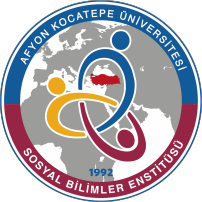 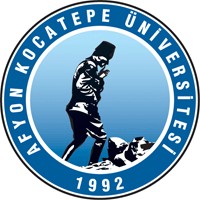 AFYON KOCATEPE ÜNİVERSİTESİ SOSYAL BİLİMLER ENSTİTÜSÜDERS YOKLAMA (DEVAM) TUTANAĞIAnabilim/Anasanat Dalı : ……………………………                                              Bilim Dalı: ……………………………                                Dersin Adı: ……………………………Ders Öğretim Üyesi: ……………………………                                              Ders Yeri/Saati: ……………………………/…….…Program Düzeyi        : Doktora(  )	Sanatta Yeterlik(  )	Yüksek Lisans(  )                                                                                     Tarih: ……………………………T.C.AFYON KOCATEPE ÜNİVERSİTESİ SOSYAL BİLİMLER ENSTİTÜSÜDERS YOKLAMA (DEVAM) TUTANAĞIAnabilim/Anasanat Dalı : ……………………………                                              Bilim Dalı: ……………………………                                Dersin Adı: ……………………………Ders Öğretim Üyesi: ……………………………                                              Ders Yeri/Saati: ……………………………/…….…Program Düzeyi        : Doktora(  )	Sanatta Yeterlik(  )	Yüksek Lisans(  )                                                                                     Tarih: ……………………………T.C.AFYON KOCATEPE ÜNİVERSİTESİ SOSYAL BİLİMLER ENSTİTÜSÜDERS YOKLAMA (DEVAM) TUTANAĞIAnabilim/Anasanat Dalı : ……………………………                                              Bilim Dalı: ……………………………                                Dersin Adı: ……………………………Ders Öğretim Üyesi: ……………………………                                              Ders Yeri/Saati: ……………………………/…….…Program Düzeyi        : Doktora(  )	Sanatta Yeterlik(  )	Yüksek Lisans(  )                                                                                     Tarih: ……………………………T.C.AFYON KOCATEPE ÜNİVERSİTESİ SOSYAL BİLİMLER ENSTİTÜSÜDERS YOKLAMA (DEVAM) TUTANAĞIAnabilim/Anasanat Dalı : ……………………………                                              Bilim Dalı: ……………………………                                Dersin Adı: ……………………………Ders Öğretim Üyesi: ……………………………                                              Ders Yeri/Saati: ……………………………/…….…Program Düzeyi        : Doktora(  )	Sanatta Yeterlik(  )	Yüksek Lisans(  )                                                                                     Tarih: ……………………………T.C.AFYON KOCATEPE ÜNİVERSİTESİ SOSYAL BİLİMLER ENSTİTÜSÜDERS YOKLAMA (DEVAM) TUTANAĞIAnabilim/Anasanat Dalı : ……………………………                                              Bilim Dalı: ……………………………                                Dersin Adı: ……………………………Ders Öğretim Üyesi: ……………………………                                              Ders Yeri/Saati: ……………………………/…….…Program Düzeyi        : Doktora(  )	Sanatta Yeterlik(  )	Yüksek Lisans(  )                                                                                     Tarih: ……………………………T.C.AFYON KOCATEPE ÜNİVERSİTESİ SOSYAL BİLİMLER ENSTİTÜSÜDERS YOKLAMA (DEVAM) TUTANAĞIAnabilim/Anasanat Dalı : ……………………………                                              Bilim Dalı: ……………………………                                Dersin Adı: ……………………………Ders Öğretim Üyesi: ……………………………                                              Ders Yeri/Saati: ……………………………/…….…Program Düzeyi        : Doktora(  )	Sanatta Yeterlik(  )	Yüksek Lisans(  )                                                                                     Tarih: ……………………………T.C.AFYON KOCATEPE ÜNİVERSİTESİ SOSYAL BİLİMLER ENSTİTÜSÜDERS YOKLAMA (DEVAM) TUTANAĞIAnabilim/Anasanat Dalı : ……………………………                                              Bilim Dalı: ……………………………                                Dersin Adı: ……………………………Ders Öğretim Üyesi: ……………………………                                              Ders Yeri/Saati: ……………………………/…….…Program Düzeyi        : Doktora(  )	Sanatta Yeterlik(  )	Yüksek Lisans(  )                                                                                     Tarih: ……………………………T.C.AFYON KOCATEPE ÜNİVERSİTESİ SOSYAL BİLİMLER ENSTİTÜSÜDERS YOKLAMA (DEVAM) TUTANAĞIAnabilim/Anasanat Dalı : ……………………………                                              Bilim Dalı: ……………………………                                Dersin Adı: ……………………………Ders Öğretim Üyesi: ……………………………                                              Ders Yeri/Saati: ……………………………/…….…Program Düzeyi        : Doktora(  )	Sanatta Yeterlik(  )	Yüksek Lisans(  )                                                                                     Tarih: ……………………………T.C.AFYON KOCATEPE ÜNİVERSİTESİ SOSYAL BİLİMLER ENSTİTÜSÜDERS YOKLAMA (DEVAM) TUTANAĞIAnabilim/Anasanat Dalı : ……………………………                                              Bilim Dalı: ……………………………                                Dersin Adı: ……………………………Ders Öğretim Üyesi: ……………………………                                              Ders Yeri/Saati: ……………………………/…….…Program Düzeyi        : Doktora(  )	Sanatta Yeterlik(  )	Yüksek Lisans(  )                                                                                     Tarih: ……………………………T.C.AFYON KOCATEPE ÜNİVERSİTESİ SOSYAL BİLİMLER ENSTİTÜSÜDERS YOKLAMA (DEVAM) TUTANAĞIAnabilim/Anasanat Dalı : ……………………………                                              Bilim Dalı: ……………………………                                Dersin Adı: ……………………………Ders Öğretim Üyesi: ……………………………                                              Ders Yeri/Saati: ……………………………/…….…Program Düzeyi        : Doktora(  )	Sanatta Yeterlik(  )	Yüksek Lisans(  )                                                                                     Tarih: ……………………………T.C.AFYON KOCATEPE ÜNİVERSİTESİ SOSYAL BİLİMLER ENSTİTÜSÜDERS YOKLAMA (DEVAM) TUTANAĞIAnabilim/Anasanat Dalı : ……………………………                                              Bilim Dalı: ……………………………                                Dersin Adı: ……………………………Ders Öğretim Üyesi: ……………………………                                              Ders Yeri/Saati: ……………………………/…….…Program Düzeyi        : Doktora(  )	Sanatta Yeterlik(  )	Yüksek Lisans(  )                                                                                     Tarih: ……………………………T.C.AFYON KOCATEPE ÜNİVERSİTESİ SOSYAL BİLİMLER ENSTİTÜSÜDERS YOKLAMA (DEVAM) TUTANAĞIAnabilim/Anasanat Dalı : ……………………………                                              Bilim Dalı: ……………………………                                Dersin Adı: ……………………………Ders Öğretim Üyesi: ……………………………                                              Ders Yeri/Saati: ……………………………/…….…Program Düzeyi        : Doktora(  )	Sanatta Yeterlik(  )	Yüksek Lisans(  )                                                                                     Tarih: ……………………………T.C.AFYON KOCATEPE ÜNİVERSİTESİ SOSYAL BİLİMLER ENSTİTÜSÜDERS YOKLAMA (DEVAM) TUTANAĞIAnabilim/Anasanat Dalı : ……………………………                                              Bilim Dalı: ……………………………                                Dersin Adı: ……………………………Ders Öğretim Üyesi: ……………………………                                              Ders Yeri/Saati: ……………………………/…….…Program Düzeyi        : Doktora(  )	Sanatta Yeterlik(  )	Yüksek Lisans(  )                                                                                     Tarih: ……………………………T.C.AFYON KOCATEPE ÜNİVERSİTESİ SOSYAL BİLİMLER ENSTİTÜSÜDERS YOKLAMA (DEVAM) TUTANAĞIAnabilim/Anasanat Dalı : ……………………………                                              Bilim Dalı: ……………………………                                Dersin Adı: ……………………………Ders Öğretim Üyesi: ……………………………                                              Ders Yeri/Saati: ……………………………/…….…Program Düzeyi        : Doktora(  )	Sanatta Yeterlik(  )	Yüksek Lisans(  )                                                                                     Tarih: ……………………………T.C.AFYON KOCATEPE ÜNİVERSİTESİ SOSYAL BİLİMLER ENSTİTÜSÜDERS YOKLAMA (DEVAM) TUTANAĞIAnabilim/Anasanat Dalı : ……………………………                                              Bilim Dalı: ……………………………                                Dersin Adı: ……………………………Ders Öğretim Üyesi: ……………………………                                              Ders Yeri/Saati: ……………………………/…….…Program Düzeyi        : Doktora(  )	Sanatta Yeterlik(  )	Yüksek Lisans(  )                                                                                     Tarih: ……………………………T.C.AFYON KOCATEPE ÜNİVERSİTESİ SOSYAL BİLİMLER ENSTİTÜSÜDERS YOKLAMA (DEVAM) TUTANAĞIAnabilim/Anasanat Dalı : ……………………………                                              Bilim Dalı: ……………………………                                Dersin Adı: ……………………………Ders Öğretim Üyesi: ……………………………                                              Ders Yeri/Saati: ……………………………/…….…Program Düzeyi        : Doktora(  )	Sanatta Yeterlik(  )	Yüksek Lisans(  )                                                                                     Tarih: ……………………………T.C.AFYON KOCATEPE ÜNİVERSİTESİ SOSYAL BİLİMLER ENSTİTÜSÜDERS YOKLAMA (DEVAM) TUTANAĞIAnabilim/Anasanat Dalı : ……………………………                                              Bilim Dalı: ……………………………                                Dersin Adı: ……………………………Ders Öğretim Üyesi: ……………………………                                              Ders Yeri/Saati: ……………………………/…….…Program Düzeyi        : Doktora(  )	Sanatta Yeterlik(  )	Yüksek Lisans(  )                                                                                     Tarih: ……………………………#Öğrenci NoAdı Soyadı1. Hafta2.Hafta3.Hafta4.Hafta5.Hafta6.Hafta7.Hafta8.Hafta9.Hafta10.Hafta11.Hafta12.Hafta13.Hafta14.Hafta1234567891011121314151617181920